IL SECOLO XIX                      16 febbraio 2002L'INIZIATIVA Una "rete" di volontariLa scommessa diventata realtà è la creazione di una “rete delle reti”, un movimento di solidarietà che coinvolga insieme i protagonisti di realtà diverse, laici e cattolici, preti e compagni: i Laboratori educativi territoriali, in sigla Let, sono il risultato di questa strana commistione che nell'area Pianacci del Cep ha portato a una serie di attività nelle scuole, dai corsi teatrali alle lezioni di murales. Ma il campo d’azione è più vasto e per riunirsi anche la Pentolaccia può essere una occasione.Luca La Spisa, educatore del consorzio Agorà, è il coordinatore di realtà molto diverse nell'ambito del ponente genovese. «Sono il “tutor” di rete" - dice - il collante che cerca di tenere uniti i pezzi di questo insieme, nato per ottimizzare le risorse a disposizione". Laici di sinistra aderenti all'Arci, due parrocchie e tanti circoli e associazioni lavorano gomito a gomito all'interno del "Let". «Una delle attività è quella delle animazioni territoriali al Cep - riprende La Spisa - feste o laboratori. In via Pastore abbiamo avviato un corso di fotografia, lo promuove il Let negli spazi del consorzio Agorà e della cooperativa sociale Villa Perla, i Laboratori educativi territoriali vanno lì e propongono una attività diversa da quelle abituali».Gli educatori così coinvolti sono una dozzina tra Prà e Palmaro, i ragazzi almeno trecento: tutta la scuola Paganini, 40 bimbi e ragazzi ella Quasimodo e dell'Assarotti, altri 40 della Moro, più un numero variabile che prende parte alle iniziative di strada.Un altro progetto del Let è quello del Centro Annuale a Palmaro gestito dalla Giostra della fantasia, laici ospitati all'interno della chiesa di Palmaro. «Il centro è aperto tutto l'anno - dice La Spisa - d'estate propone gite. D'inverno è un appoggio e un sostegno per gli studenti e le loro famiglie».La prossima occasione di incontro sarà oggi pomeriggio in occasione della Pentolaccia: dalle 15 alle 18 alle Lavatrici.Bruno Viani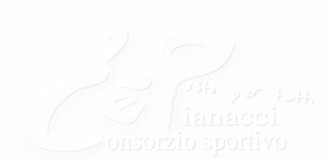 